CAMARA MUNICIPAL DE SANTA BRANCA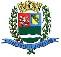 SECRETARIA DE FINANÇAS - CNPJ.01.958.948/0001-17PCA AJUDANTE BRAGA 108 CENTRO SANTA BRANCAData: 27/03/2018 13:30:53Transparência de Gestão Fiscal - LC 131 de 27 de maio 2009	Sistema CECAM (Página: 1 / 3)Empenho	Processo	CPF/CNPJ	Fornecedor	Descrição	Mod. Lic.	Licitação	Valor Empenhado	Valor Liquidado	Valor PagoMovimentação do dia 23 de Março de 201801.00.00 - PODER LEGISLATIVO01.01.00 - CAMARA MUNICIPAL01.01.00 - CAMARA MUNICIPAL01.01.00.01.000 - Legislativa01.01.00.01.31 - Ação Legislativa01.01.00.01.31.0001 - MANUTENÇÃO DA CAMARA01.01.00.01.31.0001.2001 - MANUTENÇÃO DA CAMARA01.01.00.01.31.0001.2001.33903017 - MATERIAL DE PROCESSAMENTO DE DADOS01.01.00.01.31.0001.2001.33903017.0111000 - GERAL01.01.00.01.31.0001.2001.33903919 - MANUTENÇÃO E CONSERVAÇÃO DE VEÍCULOS01.01.00.01.31.0001.2001.33903919.0111000 - GERAL65	0/0	006.011.162/0001-01	261 - R.P.R. SERVIÇOS LTDA ME01.01.00.01.31.0001.2001.33903943 - SERVIÇOS DE ENERGIA ELÉTRICA01.01.00.01.31.0001.2001.33903943.0111000 - GERALPROPRIEDADE DA CAMARA MUNICIPAL DE SANTA BRANCA3	0/0	002.302.100/0001-06	89 - EDP SAO PAULO DISTRIBUICAO DE ENERGI	, ESTIMATIVA VALOR CONSUMO ENERGIA ELETRICA PARA O ANO DE 2018	DISPENSA D	/0	0,00	0,00	670,9701.01.00.01.31.0001.2001.33903958 - SERVIÇOS DE TELECOMUNICAÇÕES01.01.00.01.31.0001.2001.33903958.0111000 - GERAL5	0/0	002.558.157/0001-62	1 - TELEFONICA BRASIL S.A.	DISPENSA D	/0	0,00	0,00	589,43CAMARA MUNICIPAL DE SANTA BRANCA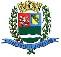 SECRETARIA DE FINANÇAS - CNPJ.01.958.948/0001-17PCA AJUDANTE BRAGA 108 CENTRO SANTA BRANCAData: 27/03/2018 13:30:53Transparência de Gestão Fiscal - LC 131 de 27 de maio 2009	Sistema CECAM (Página: 2 / 3)01.01.00.01.31.0001.2001.33903963 - SERVIÇOS GRÁFICOS E EDITORIAIS01.01.00.01.31.0001.2001.33903963.0111000 - GERAL66	0/0	069.112.548/0001-20	280 - GILBERTO MARTON DA SILVA - ME01.01.00.01.31.0001.2001.33903977 - VIGILÂNCIA OSTENSIVA MONITORADA01.01.00.01.31.0001.2001.33903977.0111000 - GERAL01.01.00.01.31.0001.2001.33903999 - OUTROS SERVIÇOS DE TERCEIROS - PESSOA JURÍDICA01.01.00.01.31.0001.2001.33903999.0111000 - GERAL01.01.00.01.31.0001.2001.44905235 - EQUIPAMENTOS DE PROCESSAMENTO DE DADOS01.01.00.01.31.0001.2001.44905235.0111000 - GERALMODALIDADES DE LICITAÇÃOCONCURSOCONVITETOMADA DE PREÇOSCONCORRÊNCIADISPENSA DE LICITAÇÃOINEXIGÍVELPREGÃO PRESENCIALPREGÃO ELETRÔNICOOUTROS/NÃO APLICÁVELRDCCAMARA MUNICIPAL DE SANTA BRANCA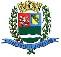 SECRETARIA DE FINANÇAS - CNPJ.01.958.948/0001-17PCA AJUDANTE BRAGA 108 CENTRO SANTA BRANCAData: 27/03/2018 13:30:53Transparência de Gestão Fiscal - LC 131 de 27 de maio 2009	Sistema CECAM (Página: 3 / 3)Empenho	Processo	CPF/CNPJ	Fornecedor	Descrição	Mod. Lic.	Licitação	Valor Empenhado	Valor Liquidado	Valor PagoSANTA BRANCA, 23 de Março de 2018LUIS FERNANDO DA SILVA BARROSCRC SP-325493/O-3CONTADOR LEGISLATIVO710/0020.259.473/0001-15502 - FELIPE DOS SANTOS MELQUIADES 456199, SWITCH P  -LINK MESA 5 PORTAS GIGABIT TL SG1005D, CABO FORCA 1,5M, SWITCH P  -LINK MESA 5 PORTAS GIGABIT TL SG1005D, CABO FORCA 1,5MDISPENSA D/00,00398,000,00NBR14136 NOTEBOOK TRIPOLAR MD9, MOUSE PAD GEL PEQUENO PRETONBR14136 NOTEBOOK TRIPOLAR MD9, MOUSE PAD GEL PEQUENO PRETO01.01.00.01.31.0001.2001.33903026 - MATERIAL ELÉTRICO E ELETRÔNICO01.01.00.01.31.0001.2001.33903026 - MATERIAL ELÉTRICO E ELETRÔNICO01.01.00.01.31.0001.2001.33903026 - MATERIAL ELÉTRICO E ELETRÔNICO01.01.00.01.31.0001.2001.33903026 - MATERIAL ELÉTRICO E ELETRÔNICO01.01.00.01.31.0001.2001.33903026.0111000 - GERAL01.01.00.01.31.0001.2001.33903026.0111000 - GERAL01.01.00.01.31.0001.2001.33903026.0111000 - GERAL680/0006.011.162/0001-01261 - R.P.R. SERVIÇOS LTDA ME, CONTROLE REMOTO TXTECH 433 PARA PORTAO AUTOMATICO DODISPENSA D/00,000,00250,00ESTACIONAMENTO DA CAMARA MUNICIPAL01.01.00.01.31.0001.2001.33903905 - SERVIÇOS TÉCNICOS PROFISSIONAIS01.01.00.01.31.0001.2001.33903905 - SERVIÇOS TÉCNICOS PROFISSIONAIS01.01.00.01.31.0001.2001.33903905 - SERVIÇOS TÉCNICOS PROFISSIONAIS01.01.00.01.31.0001.2001.33903905 - SERVIÇOS TÉCNICOS PROFISSIONAIS01.01.00.01.31.0001.2001.33903905.0111000 - GERAL01.01.00.01.31.0001.2001.33903905.0111000 - GERAL01.01.00.01.31.0001.2001.33903905.0111000 - GERAL90/0016.812.771/0001-13425 - MARIO HENRIQUE B.R.RODRIGUES ME, SERVICO HOSPEDAGEM E MANUTENCAO DO PORTAL DE INTERNET DA CAMARA, SERVICO HOSPEDAGEM E MANUTENCAO DO PORTAL DE INTERNET DA CAMARADISPENSA D/00,000,00650,00MUNICIAPL E SISTEMA DE TRANSMISSAO ONLINE DAS SESSOES VIA STREAMIN  GMUNICIAPL E SISTEMA DE TRANSMISSAO ONLINE DAS SESSOES VIA STREAMIN  GFLASH MEDIA SERVER COM SERVIDOR DE ACESSO ILIMITADO- CONFORMECONTRATO 61/2017 - 9 PARCELAS CONTRATUAIS PARA 2018, SERVICO DE RETIRADA DE APARELHO RATREADORES DO VEÍCULO GOL 1.6DISPENSA D/00,000,00320,00RALLYE PLACA CPV 8304 E DO VEICULO POLO SEDAN 1.6 PLACA BFW 4560 DEEmpenhoProcessoCPF/CNPJFornecedorDescriçãoMod. Lic.   Licitação  Valor Empenhado    Valor Liquidado   Valor Pago, ESTIMATIVA GASTO COM TELEFONES DA CAMARA MUNICIPAL: (12) 3972-0426 /(12) 3972-0554 / (12) 3972-1412 / (12) 3972-0322, ENCADERNACAO EM CAPA DURA DE LIVROS CONTABEIS DO EXERCICIO DE 20 17DISPENSA D/00,000,00600,00DA CAMARA MUNICIPAL DE SANTA BRANCA100/0   006.011.162/0001-01261 - R.P.R. SERVIÇOS LTDA ME, SERVICO DE MONITORAMENTO E ALARME DA CAMARA MUNICIPAL CONFORMEDISPENSA D/00,000,00663,00CONTRATO 56/2017 - 3 PARCELAS CONTRATUAIS REF. 201870/0061.600.839/0001-55456 - CENTRO DE INTREGRAÇÃO EMPRESA ESC750/0061.600.839/0001-55456 - CENTRO DE INTREGRAÇÃO EMPRESA ESC, BOLSA AUXILIO DE 3 ESTAGIARIOS PELO CIEE + TAXA DA CONTRIBUICAODISPENSA D-13.630,560,000,00INSTITUCIONAL DO CIEE CONFORME CONTRATO 48/2016 E RESOLUCAO N. 1 DE8/03/2016EMDISPENSA D/012.721,860,000,00, VALOR REF 3 ESTAGIARIOS DURANTE O ANO DE 2018 (ABRIL A DEZEMBRO)EMDISPENSA D/012.721,860,000,00FUNCAO DO ADITIVO DE CONTRATO 48/2018540/0   068.993.641/0001-28503 - AGIS EQUIPAMENTOS E SERVICOS DE IN, LICENCA SOFTWARE WINDOWS 10 HOMEDISPENSA D/00,000,00650,00SUBTOTAL-----------------------------------------------------------------------------------------------------------908,70398,004.393,40TOTAL-----------------------------------------------------------------------------------------------------------908,70398,004.393,40